	PFARRSAAL ESCHOLZMATT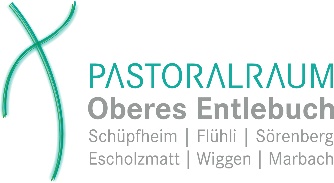 		Kirchenrat: 	Martin Eicher				Moosmatte 23				6182 EscholzmattKatholische Kirchgemeinde Escholzmatt	Telefon:	079 433 35 13		E-Mail: 	pfarrsaal-escholzmatt@pastoralraum-oe.chGesuch / Vertrag / Rechnung  für die Miete der Pfarreiräume Tarife		Benützungsgebühren für Vereine und Gruppierungen		Grosser Saal		Fr. 100.00 pro Tag/Anlass		Kleiner Saal		Fr.   50.00 pro Tag/Anlass		Küche		Fr.   50.00 pro Tag/Anlass		Zuschläge:		Kommerzielle Benützung	Fr. 200.00 pro Tag/Anlass		Private Anlässe		Fr. 100.00 pro Tag/AnlassPfarreilichen Vereinen und Gruppen steht der Pfarrsaal kostenlos zur Verfügung.Ausnahme: Bei kommerzieller Benützung wird der Zuschlag von Fr. 200.00 in Rechnung gestellt.Der/die Mieter/in akzeptiert die allgemeinen Bestimmungen.Datum: ______________		Unterschrift Gesuchsteller/in: _____________________________________________________________________________________________________________________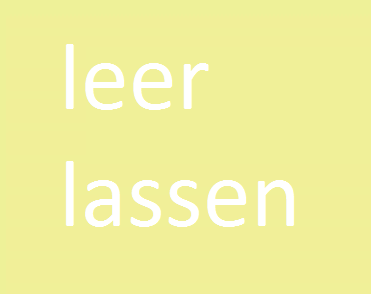 Reservationsbedingungen	Bezahlung des Rechnungsbetrages innert 10 Tagen nach der Vermietung.	Zusätzliche Aufwendungen werden separat in Rechnung gestellt.Escholzmatt, _______________________	Unterschrift ____________________________________Allgemeine Bestimmungen/Reglement auf Seite 2!Allgemeine Bestimmungen / Reglement der PfarreiräumeDie Pfarreiräume sind Eigentum der Katholischen Kirchgemeinde Escholzmatt.Die Räume stehen in erster Linie pfarreilichen Vereinen und Gruppen zur Verfügung.	Nach Möglichkeit können die Räume von anderen Vereinen, Gruppen und Privatpersonen gemietet werden.Während den Sommerferien wird der Pfarrsaal nicht fremdvermietet.Maximale Belegung gemäss Vorschriften der Gebäudeversicherung:	grosser Pfarrsaal 200 Personen, kleiner Pfarrsaal 70 Personen.Benützungszeiten: 08:00 Uhr bis 00:30 Uhr. Längere Benützungszeiten sind nur mit Bewilligung des Kirchenrates möglich.Für Jugendliche unter 16 Jahren gilt Alkoholverbot.Bezüglich Lärmimmissionen gelten die Bestimmungen der öffentlichen Ordnung.		Ab 22:00 Uhr darf kein Lärm nach aussen dringen.Die gesetzlichen Bestimmungen für Veranstaltungen sind einzuhalten. Insbesondere ist für Anlässe, bei denen Getränke und/oder Esswaren gegen Entgelt oder Kollekte abgegeben werden, bei der Gewerbepolizei des Kantons Luzern eine „Einzelanlass-Bewilligung“ einzuholen. Die Kosten der Bewilligungen gehen zu Lasten des Veranstalters.Die feuerpolizeilichen Vorschriften sind einzuhalten. Durchgänge, die als Fluchtwege dienen, dürfen nicht durch Einrichtungen jeglicher Art verstellt werden.Dekorationen gleich welcher Art dürfen nur mit dem Einverständnis des Hauswartes angebracht werden. Es sind die dafür vorgesehenen Befestigungsvorrichtungen zu benützen. Es ist verboten, Bostitch, Klebestreifen, Nägel, Schrauben, usw. an den Wänden, Decken, Vorhängen oder Mobiliar anzubringen. Leicht brennbare Materialen dürfen nicht verwendet werden.Für alle Schäden, verursacht durch Mieter und/oder Besucher, haftet der Mieter. Die Schäden sind dem Hauswart zu melden.Benützte Räume/Toiletten sind in besenreinem Zustand abzugeben. Reinigungsarbeiten, die über das übliche Mass hinausgehen, werden zum ordentlichen Stundenansatz dem Mieter belastet.Wer die Kücheneinrichtungen benutzt, ist für eine tadellose Ordnung verantwortlich. Das Geschirr ist nach Gebrauch sauber abzuwaschen und zu versorgen.Die Entsorgung des Abfalls ist Sache des Mieters. Reservation / VermietungPfarreiliche Vereine, Gruppen sowie die Schule Escholzmatt-Marbach richten ihre Reservationen per Mail an das Pfarreisekretariat Escholzmatt-Wiggen via eine der folgenden Mail-Adressen:escholzmatt-wiggen@pastoralraum-oe.chpfarrsaal-escholzmatt@pastoralraum-oe.chAndere Vereine, Gruppen und Privatpersonen richten ihr ausgefülltes Gesuch per Mail an Kirchenrat Martin Eicher: pfarrsaal-escholzmatt@pastoralraum-oe.chDas Gesuch wird vom Kirchenrat geprüft und der Bescheid wird schriftlich mitgeteilt. Die Rechnung wird mit dem Vertrag zugestellt. Gesuche können auf www.pastoralraum-oe.ch heruntergeladen werden.KontaktpersonenMartin Eicher, Kirchenrat, 079 433 35 13, pfarrsaal-escholzmatt@pastoralraum-oe.chMarkus Stalder, Hauswart, 079 360 72 71, markus.stalder@escholzmatt-marbach.chPfarramt Escholzmatt-Wiggen: 041 486 15 01, escholzmatt-wiggen@pastoralraum-oe.chVeranstalter/inName/VornameAdressePLZ/OrtTelefonE-MailVerantwortliche(r) für die Benützung der KücheName/VornameVerantwortliche(r) für die Benützung der KücheTelefonGewünschte Räume  Grosser Saal	  Kleiner Saal           Küche  Grosser Saal	  Kleiner Saal           KücheBenützungszweckAnzahl PersonenBenützungsdatumZeit: von _________ Uhrbis _________ UhrBescheid KirchenverwaltungBewilligt              Ja   NeinRechnungGrosser SaalFr.Kleiner SaalFr.KücheFr.Kommerzielle BenützungFr.Private AnlässeFr.Total RechnungsbetragFr.